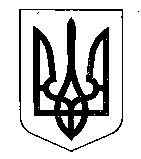 МІНІСТЕРСТВО ФІНАНСІВ УКРАЇНИНАКАЗ  від  17. 11. 2020                                   Київ                                   №  711Зареєстровано в Міністерстві юстиції України04 грудня 2020 року за № 1212/35495Про затвердження Розміру фактичних витрат на копіювання або друк документів, що надаються за запитом на інформацію, розпорядником якої є Міністерство фінансів України, та Порядку відшкодування цих витратВідповідно до частини третьої статті 21 Закону України «Про доступ до публічної інформації», постанови Кабінету Міністрів України від 13 липня 2011 року № 740 «Про затвердження граничних норм витрат на копіювання або друк документів, що надаються за запитом на інформацію»НАКАЗУЮ:1. Затвердити Розмір фактичних витрат на копіювання або друк документів, що надаються за запитом на інформацію, розпорядником якої є Міністерство фінансів України, що додається.2. Затвердити Порядок відшкодування фактичних витрат на копіювання або друк документів, що надаються за запитом на інформацію, розпорядником якої є Міністерство фінансів України, що додається.3. Визнати таким, що втратив чинність, наказ Міністерства фінансів  України від 07 листопада 2014 року № 1112 «Про затвердження Розміру фактичних витрат на копіювання або друк документів, що надаються за запитом на інформацію, розпорядником якої є Міністерство фінансів України, та Порядку відшкодування цих витрат», зареєстрований у Міністерстві юстиції України 
28 листопада 2014 року за № 1517/26294.4. Департаменту комунікацій Міністерства фінансів України в установленому  порядку забезпечити:подання цього наказу на державну реєстрацію до Міністерства юстиції України;оприлюднення цього наказу.5. Цей наказ набирає чинності з дня його офіційного опублікування.6. Контроль за виконанням цього наказу залишаю за собою. Зареєстровано в Міністерстві юстиції України 					04 грудня 2020 року за № 1212/35495РОЗМІР фактичних витрат на копіювання або друк документів, що надаються за запитом на інформацію, розпорядником якої є  Міністерство фінансів  України
Зареєстровано в Міністерстві юстиції України 					04 грудня 2020 року за № 1213/35496ПОРЯДОК
відшкодування фактичних витрат на копіювання або друк документів, що надаються за запитом на інформацію, розпорядником якої є                     Міністерство фінансів України1. Цей Порядок визначає механізм відшкодування запитувачами інформації фактичних витрат на копіювання або друк документів, що надаються Міністерством фінансів України за запитом на інформацію.2. Цей Порядок застосовується у випадку, коли Мінфін є належним розпорядником інформації.3. Документи за запитом на інформацію надаються безкоштовно:особі у разі надання інформації про себе;якщо задоволення запиту передбачає виготовлення копій документів обсягом, що не перевищує 10 сторінок;щодо інформації, що становить суспільний інтерес.4. Відшкодування запитувачами інформації фактичних витрат на копіювання або друк документів здійснюється у разі виготовлення більш як          10 сторінок запитуваних документів, починаючи з 11 сторінки,  відповідно до Розміру фактичних витрат на копіювання або друк документів, що надаються за запитом на інформацію, розпорядником якої є Міністерство фінансів України (далі – Розмір фактичних витрат).5. Сума до відшкодування фактичних витрат на копіювання або друк запитуваних документів визначається структурним підрозділом з питань бухгалтерського обліку та звітності Мінфіну на підставі затвердженого  Розміру фактичних витрат. 6. Структурний підрозділ Мінфіну в разі необхідності здійснення копіювання або друку документів за запитом на інформацію обсягом більш як 
10 сторінок подає заявку на виписку рахунка для відшкодування фактичних витрат на копіювання або друк документів, що надаються за запитом на інформацію (далі – Заявка),  до структурного підрозділу з питань бухгалтерського обліку та звітності Мінфіну за формою згідно з додатком 1.7. На підставі отриманої Заявки структурний підрозділ з питань бухгалтерського обліку та звітності Мінфіну протягом одного робочого дня виписує рахунок за формою згідно з додатком 2 і передає його структурному підрозділу Мінфіну, у якому знаходиться запитувана інформація, для направлення в установлений законом строк запитувачу інформації.8. Оплата Рахунка здійснюється у будь-якій фінансовій установі, зручній для запитувача інформації.9. Не пізніше наступного дня після надходження від запитувача інформації коштів на реєстраційний рахунок Мінфіну  структурний підрозділ з питань бухгалтерського обліку та звітності Мінфіну передає структурному підрозділу Мінфіну, у якому знаходиться запитувана інформація, копію виписки з реєстраційного рахунка, на який зараховано кошти, завізовану відповідальною особою структурного підрозділу з питань бухгалтерського обліку та звітності Мінфіну, з проставленням прізвища, власного ім'я та поточної дати.10. Запитувані документи надаються після підтвердження повної оплати Рахунка протягом трьох робочих днів після підтвердження факту оплати.11. Відповідь на запит не надається у разі повної або часткової відмови запитувача від оплати Рахунка. При цьому запитувачу надається можливість ознайомлення з необхідними йому документами у спеціальному місці для роботи запитувачів із документами та їх копіями або шляхом надання посилання на інші загальнодоступні джерела інформації.12. Кошти, які надійшли на реєстраційний рахунок Мінфіну, перераховуються структурним підрозділом з питань бухгалтерського обліку та звітності Мінфіну на відновлення касових видатків загального фонду державного бюджету з технічного обслуговування та поточного ремонту друкувальних комплексів в межах бюджетного періоду.Додаток 1
до Порядку відшкодування фактичних витрат на копіювання або друк документів, 
що надаються за запитом на інформацію, 
розпорядником якої є Міністерство 
фінансів України
(пункт 6)___________________________________(назва структурного підрозділу з питань бухгалтерського обліку та звітності Мінфіну)ЗАЯВКА № ____
від «___» _______________ 20___ року
на виписку рахунка для відшкодування фактичних витрат на копіювання 
або друк документів, що надаються за запитом на інформацію____________________________________________________________________________ (назва документа)____________________________________________________________________________ (назва структурного підрозділу, у якому знаходиться запитувана інформація) (За відсутності даних ставиться прочерк)Додаток 2
до Порядку відшкодування фактичних 
витрат на копіювання або друк документів, 
що надаються за запитом на інформацію, 
розпорядником якої є Міністерство 
фінансів України                                              (пункт 7)Отримувач            _________________________ Рахунок                 _________________________ Банк отримувача _________________________ Код за ЄДРПОУ _________________________ Платник:             _________________________                                _________________________ РАХУНОК № ___________
від «___» _______________ 20___ року
              для відшкодування фактичних витрат на копіювання або друк документів, 
         що надаються за запитом на інформацію, розпорядником якої є                          Міністерство фінансів України________________________________________________________________________________                                                             (назва документа)Усього до сплати _______________________________________________________________                                                                                       (сума словами)
__________________________________________  грн ____________________ коп., без ПДВМіністр                                    Сергій МАРЧЕНКОЗАТВЕРДЖЕНО
Наказ Міністерства фінансів України
07 листопада 2020 року № 711№ з/пНайменування витратВартість виготовлення однієї сторінки1Копіювання або друк копій документів формату А4 та меншого розміру (в тому числі двосторонній друк)0,1 відсотка розміру прожиткового мінімуму для працездатних осіб за виготовлення однієї сторінки2Копіювання або друк копій документів формату А3 та більшого розміру (в тому числі двосторонній друк)0,2 відсотка розміру прожиткового мінімуму для працездатних осіб за виготовлення однієї сторінки3Копіювання або друк копій документів будь-якого формату, якщо в документах поряд з відкритою інформацією міститься інформація з обмеженим доступом, що потребує її відокремлення, приховування тощо (в тому числі двосторонній друк)0,4 відсотка розміру прожиткового мінімуму для працездатних осіб за виготовлення однієї сторінки4Виготовлення цифрових копій документів шляхом сканування0,05 відсотка розміру прожиткового мінімуму для працездатних осіб за сканування однієї сторінкиПримітка.Розмір прожиткового мінімуму для працездатних осіб за виготовлення однієї сторінки встановлюється на дату копіювання або друку документів.Директор Департаменту комунікацій                                        Ольга ОШИТКОЗАТВЕРДЖЕНО
Наказ Міністерства фінансів України
07листопада 2020 року № 711Директор Департаменту комунікацій                                          Ольга ОШИТКОПрізвище та власне ім’я запитувача – фізичної особи, 
найменування запитувача – юридичної особи або об’єднання громадян, що не має статусу юридичної особиНайменування витратКількість сторінокКопіювання або друк копій документів формату А4 та меншого розміру 
(в тому числі двосторонній друк)Копіювання або друк копій документів формату А3 та більшого розміру 
(в тому числі двосторонній друк)Копіювання або друк копій документів будь-якого формату, якщо в документах поряд з відкритою інформацією міститься інформація з обмеженим доступом, що потребує її відокремлення, приховування тощо 
(в тому числі двосторонній друк)Виготовлення цифрових копій документів шляхом скануванняВиконавець:
______________________________________(посада, номер телефону)

_____________(підпис)
____________________(власне ім’я, прізвище)Керівник структурного підрозділу,
у якого знаходиться
запитувана інформація:
______________________________________(посада)


______________(підпис)


____________________(власне ім’я, прізвище)Найменування витратВартість виготовлення 
однієї сторінки без ПДВ, грнКількість сторінокСумабез ПДВ, грнКопіювання або друк копій документів формату А4 та меншого розміру (в тому числі двосторонній друк)Копіювання або друк копій документів формату А3 та більшого розміру (в тому числі двосторонній друк)Копіювання або друк копій документів будь-якого формату, якщо в документах поряд з відкритою інформацією міститься інформація з обмеженим доступом, що потребує її відокремлення, приховування тощо (в тому числі двосторонній друк)Виготовлення цифрових копій документів шляхом скануванняРазом без ПДВКерівникГоловний бухгалтер_________________(підпис)_________________(підпис)_________________________(прізвище та власне ім’я)_________________________(прізвище та власне ім’я)